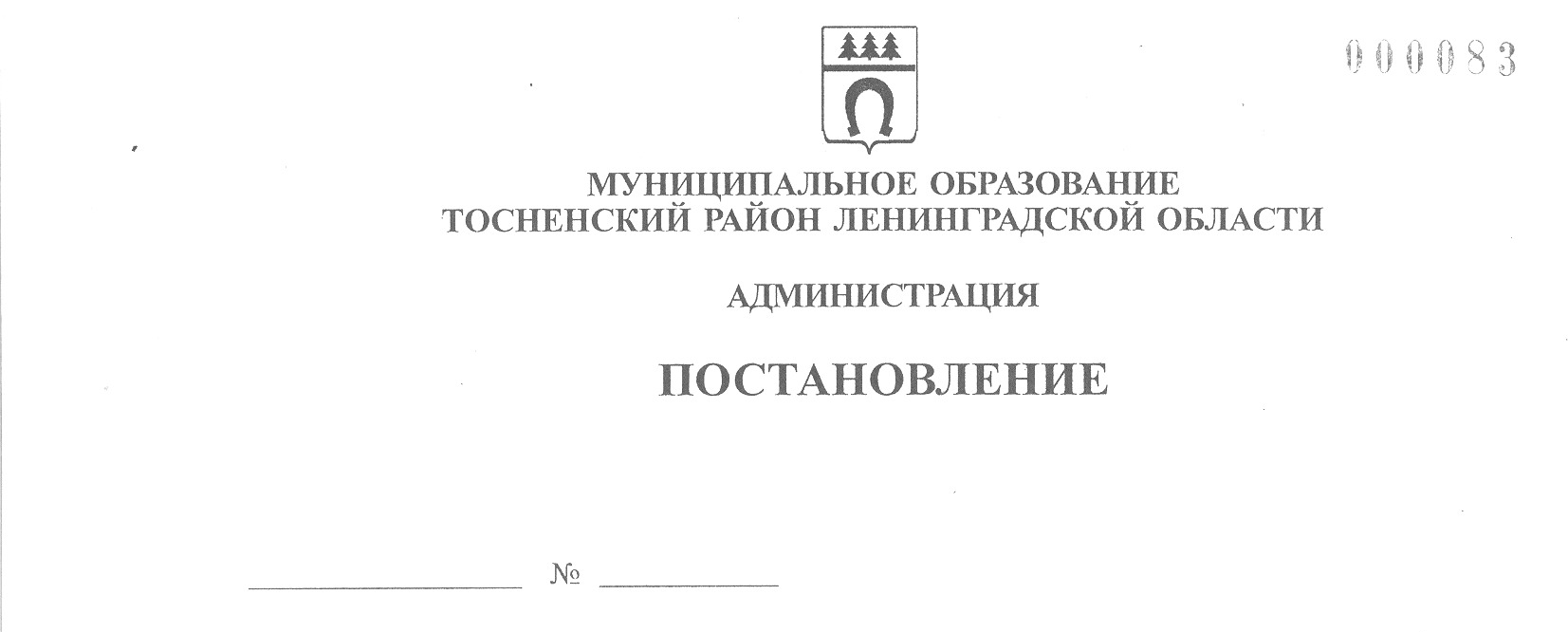 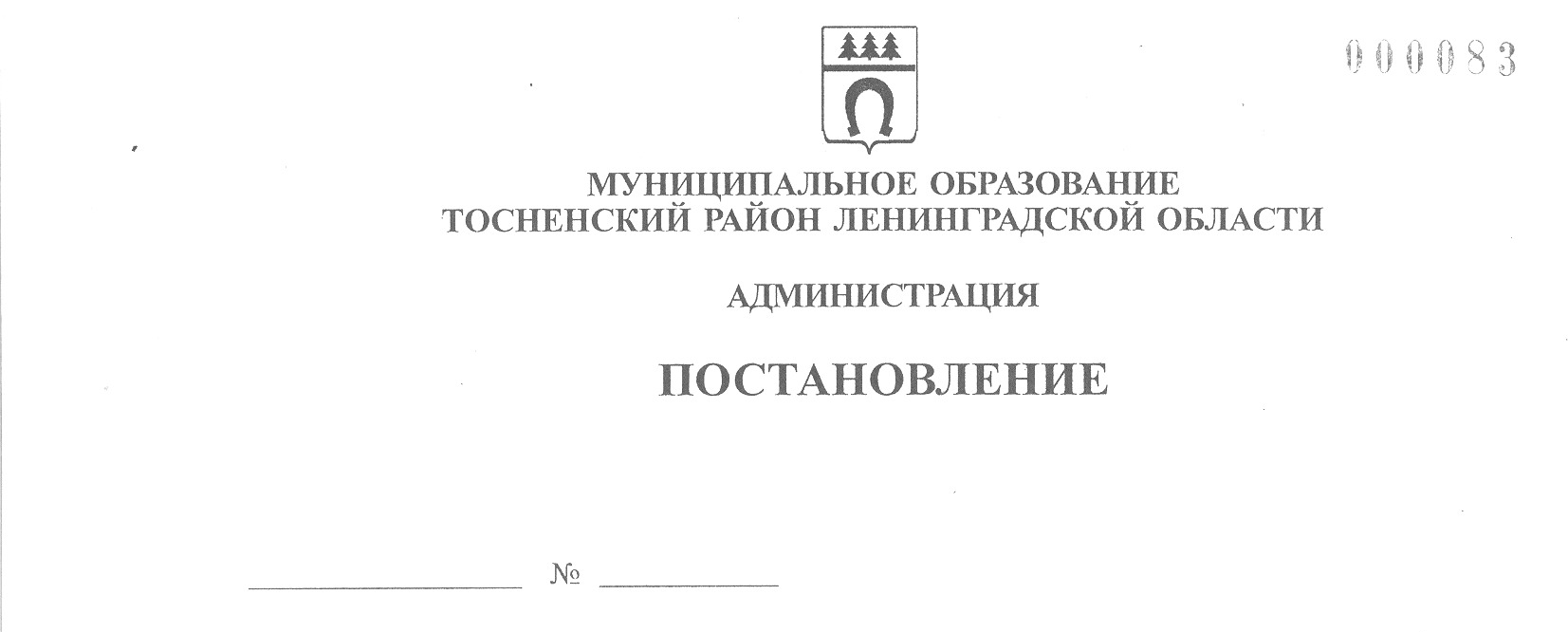       30.12.2021                        3199-паО внесении изменений в детальный план-график реализации муниципальной программы «Развитие физической культуры, спорта и молодежной политики на территории Тосненского городского поселения Тосненского муниципального района Ленинградской области»	В соответствии с постановлением администрации муниципального образования    Тосненский район Ленинградской области от 22.12.2021 № 3035-па «О внесении изменений в муниципальную программу «Развитие физической культуры, спорта и молодежной политики на территории Тосненского городского поселения Тосненского района Ленинградской области», в соответствии с пунктом 2 постановления администрации муниципального образования Тосненский район Ленинградской области от 07.12.2021 № 2850-па «Об утверждении Порядка разработки, утверждения, изменения, реализации и оценки   эффективности муниципальных программ муниципального образования Тосненский район Ленинградской области и Тосненского городского поселения Тосненского муниципального района Ленинградской области» в условиях переходного периода по внедрению проектного управления, исполняя полномочия администрации Тосненского городского поселения Тосненского муниципального района Ленинградской области на основании статьи 13 Устава Тосненского городского поселения Тосненского муниципального района Ленинградской области и статьи 25 Устава муниципального образования Тосненский   район Ленинградской области, администрация муниципального образования Тосненский район Ленинградской областиПОСТАНОВЛЯЕТ:	1. Внести изменения в детальный план-график муниципальной программы «Развитие физической культуры, спорта и молодежной политики на территории Тосненского  городского поселения Тосненского района Ленинградской области», утвержденный        постановлением администрации муниципального образования Тосненский район Ленинградской области от 19.12.2018 № 3206-па (с учетом изменений, внесенных постановлениями администрации муниципального образования Тосненский район Ленинградской      области от 10.10.2019 № 1788-па, от 28.12.2019 № 2419-па, от 08.04.2020 № 646-па,          от 27.05.2020 № 907-па, от 02.07.2020 № 1129-па, от 29.10.2020 № 2020-па, от 20.01.2021     № 60-па, от 23.04.2021 № 863-па, от 22.06.2021 № 1363-па, от 10.11.2021 № 2605-па),     изложив его в новой редакции (приложение).2	2. Отделу молодежной политики, физической культуры и спорта администрации муниципального образования Тосненский район Ленинградской области направить           в пресс-службу комитета по организационной работе, местному самоуправлению, межнациональным и межконфессиональным отношениям администрации муниципального      образования Тосненский район Ленинградской области настоящее постановление для    обнародования в порядке, установленном Уставом Тосненского городского поселения   Тосненского муниципального района Ленинградской области.	3. Пресс-службе комитета по организационной работе, местному самоуправлению, межнациональным и межконфессиональным отношениям администрации муниципального образования Тосненский район Ленинградской области обеспечить обнародование настоящего постановления в порядке, установленном Уставом Тосненского городского          поселения Тосненского муниципального района Ленинградской области.	4. Контроль за исполнением постановления возложить на заместителя главы        администрации муниципального образования Тосненский район Ленинградской области по безопасности Цая И.А.	5. Настоящее постановление вступает в силу со дня его принятия.И. о. главы администрации							             И.Ф. ТычинскийВасильева Юлия Романовна, 8(81361)2213015 гв